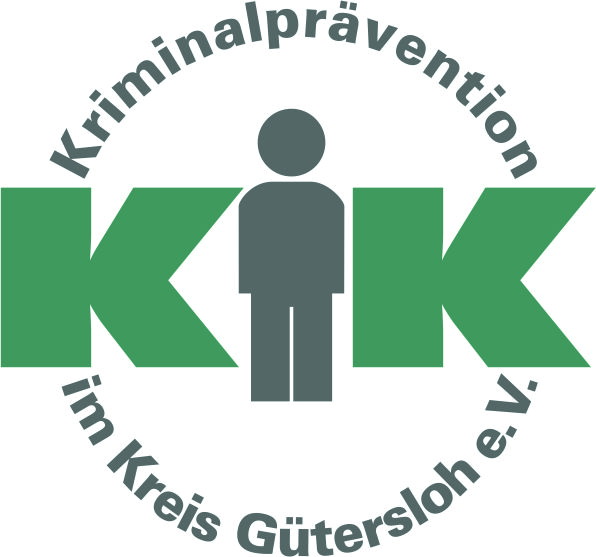 Antrag auf Förderung einer Maßnahme an den Verein Kriminalprävention im Kreis Gütersloh e.V.1	Titel der Maßnahme:      	Für die oben genannte Maßnahme beantragen wir eine Förderung in Höhe 	von insgesamt        €.2	Beschreibung der Maßnahme:3	Kostenplan:Der Antrag ist vor Maßnahmenbeginn einzureichen.     					___________________________________ Ort, Datum					  Unterschrift Antragsteller*inAntragssteller*in	Datum:       Ansprechpartner*in:      Telefon:      Mail:      Kontodaten:Kontoinhaber*in:      		IBAN:      BIC:      Kreditinstitut:      Kriminalprävention im Kreis Gütersloh e.V. Postfach 1651 33781 Halle (Westf.)	Datum:       Ansprechpartner*in:      Telefon:      Mail:      Kontodaten:Kontoinhaber*in:      		IBAN:      BIC:      Kreditinstitut:      Nr.KostenartBetrag1Honorarkosten       Material-/SachkostenMaterial-/SachkostenMaterial-/Sachkosten234Gesamtkosten:Gesamtkosten: